2023 State ConferenceCertificate of Participationpresented to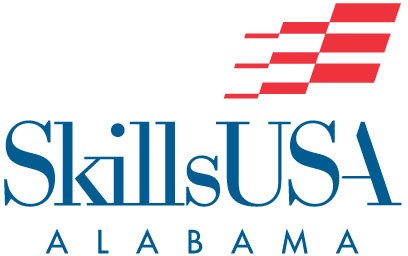 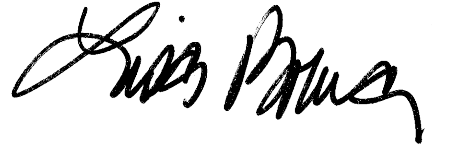 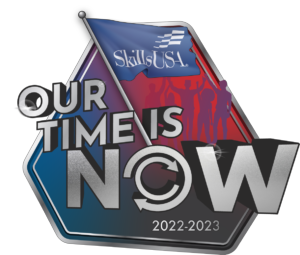 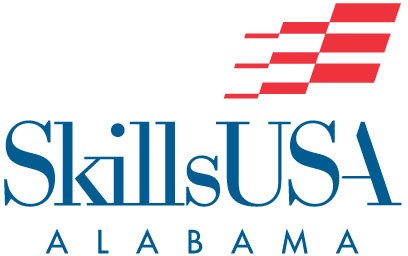 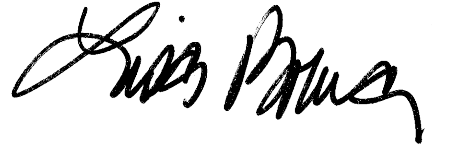 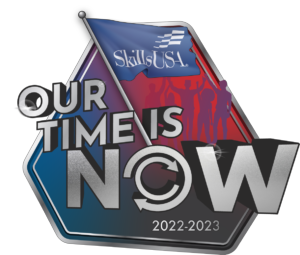 LISA BRUCEExecutive Director	4/26/2023	DATE